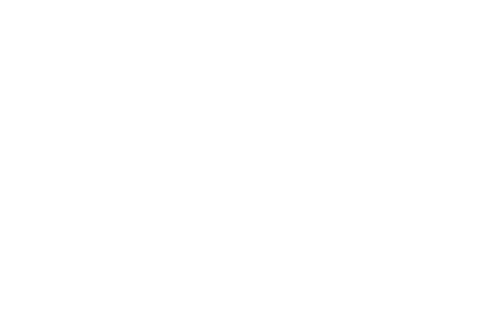 Topic: Bugsy Malone                        To Improve I will                       To Improve I will                       To Improve I will                       To Improve I willRAGI can change my physicality to play a different character effectivelyI can use my voice effectively throughout scenes, using a range of pace, pitch and toneI interacted effectively with the other performers in my group, developing our ideas to improve the sceneI interpreted the script and the character in performance and sustained my character effectively throughout the sceneLessonLearning FocusSkillKey Words1Setting the scene: historical context and spontaneous improvisationSpontaneous ImprovisationProhibition, gangster, spontaneous improvisation2Character development & changing physicality to play a roleCharacter development, Spontaneous Improvisation, devised sceneCharacter, physicalisation, gangsters, cops, role, developing drama3Using a stimuli to create dramaDevised drama (Links with C1 GCSE)Stimulus, Devised drama, Still image, character4Acting with scriptsGCSE C2 Performing from a textScript, acting skillsperformance skills, Evaluate effective vocabulary5Preparation for Film Review – completing notes sheetGCSE C3 Written Paper – Live Theatre ReviewEvaluate, acting skills, performance skills, effective vocabulary6Preparation for Film Review – completing notes sheetGCSE C3 Written Paper – Live Theatre ReviewWritten evaluation, effective vocabulary, acting skills